Keystone Resort GolfGroup Planning GuideThank you for considering award-winning Keystone Resort for your internship.  Keystone has been recognized as one of America’s Top 75 Golf Resorts by Golf Digest and has been awarded three Silver Medals as one of America’s Best Golf Resorts by Golf Magazine.  We have an experienced team of professionals to assist with every detail of your internship.  From supervising day to day operations to installing irrigation, Keystone Golf can assure you have an internship to remember.Keystone Resort offers two magnificent golf courses, Keystone Ranch Golf Course and The River Course at Keystone.  Keystone Ranch Golf Course, designed by Robert Trent Jones, Jr. and ranked in the Top 10 Resort Course in Colorado by Colorado Golf Magazine, this historic mountain valley course winds through lodgepole pines, around sage meadows and across a nine-acre lake. The course sits on historic ranching land that housed multiple homesteads in the 1900s, with many outbuildings remaining on the course today including the Keystone Ranch restaurant, a AAA Four-Diamond rated restaurant. Four sets of tees range from 5,582 to 7,090 yards.Keystone Ranch Golf Course #5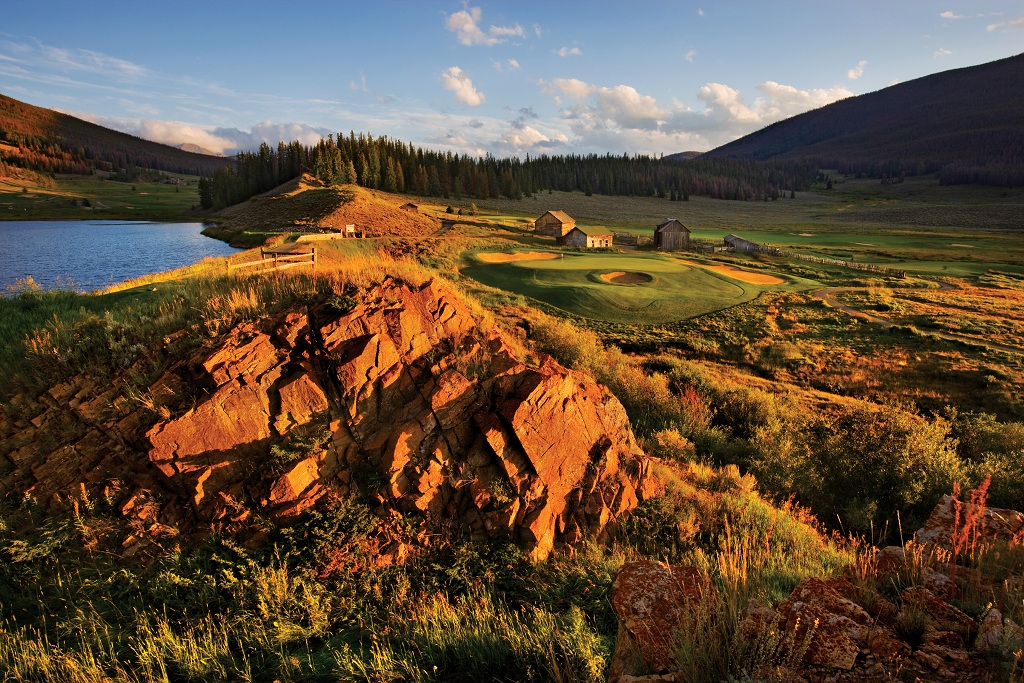 The River Course at Keystone, consistently ranked as one of the Best Courses for Women by Golf Digest Woman, is a visual delight as well as a challenging layout. This par-71, Hurdzan-Fry course brings an element of drama to your game. The par-35 front nine is oriented around the path of the  and the par-36 back nine winds through a lodgepole pine forest. Impressive elevation changes, water hazards, bunkers, and five sets of tees ranging from 4,762 – 6,886 yards combine to challenge golfers of all abilities. Add to that the magnificent views of snow-capped peaks and it’s easy to see why this is a golfing experience unlike any other. The River Course at Keystone #7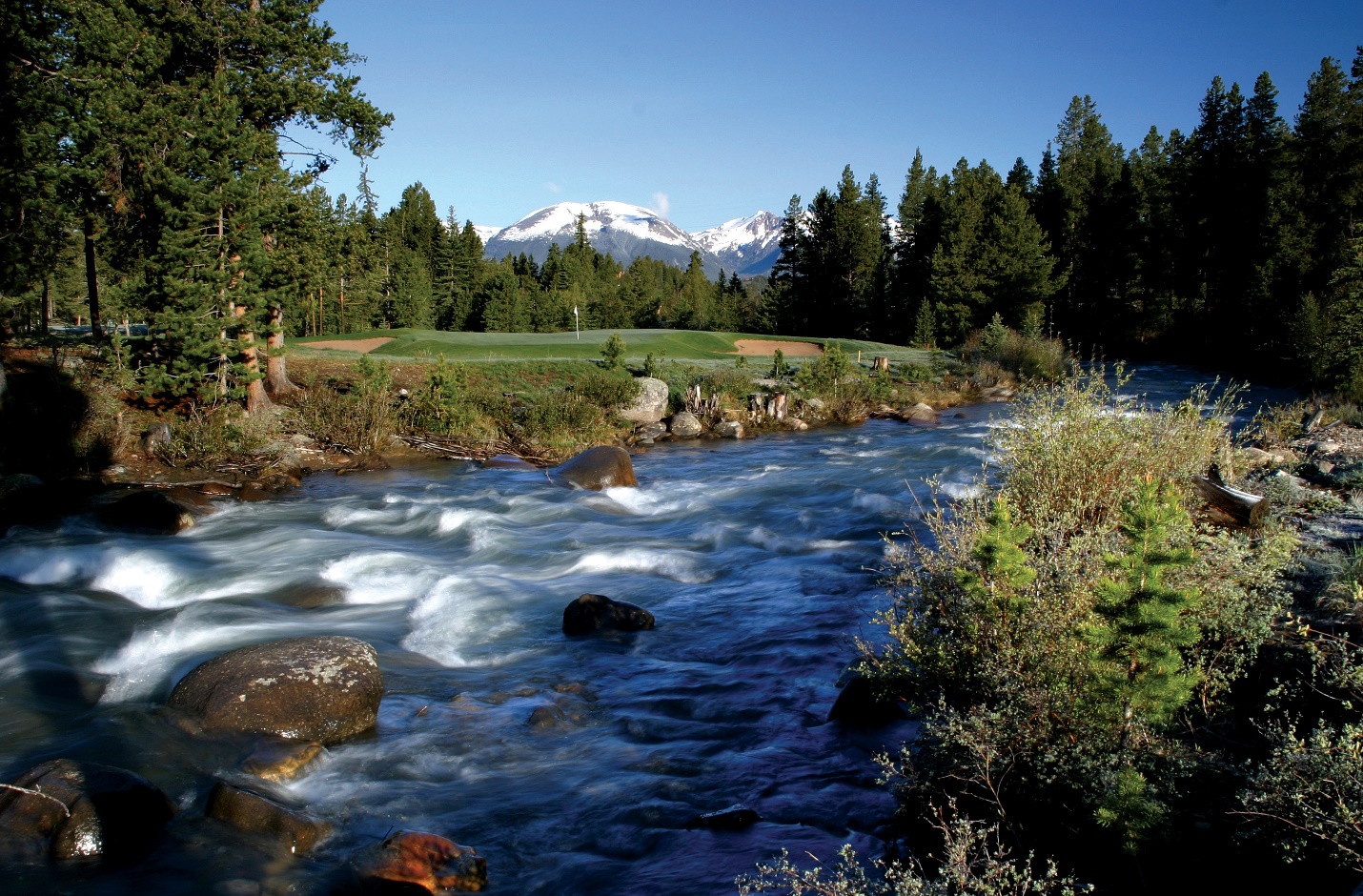 Come learn turfgrass management at Keystone Resort in the Colorado Rocky Mountains.  Our turfgrass professionals are ready to help you create a once in a lifetime experience for education.Learn more about Keystone Resort and our golf courses at www.GolfKeystone.com.Start planning your Internship today.  Call our director of golf at (970) 496-1446 or email apaulisich1@vailresorts.com.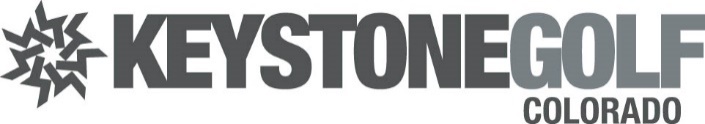 Job Title:Lead: Golf Maintenance Date: 1/22/2020Job Code:V2265Grade:24Dept/Group Name:Golf MaintenanceFull-Time/Part-TimeFTLocation(s) Name:Ranch and River Golf CourseYear-Round/Seasonal:SeasonalResort(s):KeystoneKeystoneKeystoneReports to Title:Manager: Golf MaintenanceManager: Golf MaintenanceManager: Golf MaintenancePrepared By:Ann PaulisichAnn PaulisichAnn PaulisichExempt / Non Exempt: Exempt     Non-Exempt Exempt     Non-Exempt Exempt     Non-ExemptSUMMARY OF JOB:  Assist Manager: Golf Maintenance in managing and maintaining golf course properties, including the golf course and surrounding areas, maintenance equipment, golf cars, clubhouse grounds. Train, direct and oversee golf maintenance staff. Assist in planning maintenance and project work to achieve long range goals. Oversee scheduling and routing of staff and equipment to accomplish daily work.   ESSENTIAL JOB RESPONSIBILITIES:Assist in the planning and implementation of the daily maintenance of the golf course properties.Apply fertilizers and pesticides in a safe manor.Perform irrigation repair and maintenance tasks as needed.Train, direct and oversee staff.Perform high level agronomic practices such as Aeration, topdressing and verti-cutting.Assist in the conceptualization and implementation of course improvement projects.Keep accurate records of daily maintenance activities as well as fertilizer and pesticide applications.Communicate regularly with Sr. Manager, Manager, Tm. Lead\Asst. Manager and Golf Professional and their staff.Work in a safe manor at all times and maintain a safe work environment.Exercise judgement in evaluating systems, inform supervisor of potential problems and take corrective action when deemed necessary.All other duties as assigned.JOB REQUIREMENTS: JOB REQUIREMENTS: JOB REQUIREMENTS: JOB REQUIREMENTS: Education:High School Diploma. High School Diploma. High School Diploma. Work Experience:At least one years of golf maintenance experience.At least one years of golf maintenance experience.At least one years of golf maintenance experience.Supervisory Experience:NoneNoneNoneLicenses/Accreditations:Valid driver’s license requiredValid driver’s license requiredValid driver’s license requiredComputer Skills:Basic skillsBasic skillsBasic skillsLanguage(s) Skill:Ability to comprehend written and oral instructions in EnglishAbility to comprehend written and oral instructions in EnglishAbility to comprehend written and oral instructions in EnglishOther Requirements:NoneNoneNonePreferred Skills: Physical labor Physical labor Physical labor PHYSICAL REQUIREMENTS:  (MINIMUM requirements to perform job. Check all that apply. Does not have to add up to 100% of time.)  While the following attempts to communicate the traditional physical demands associated with this position, the company will consider varying such requirements whenever necessary to provide individuals with disabilities an equal employment opportunity.PHYSICAL REQUIREMENTS:  (MINIMUM requirements to perform job. Check all that apply. Does not have to add up to 100% of time.)  While the following attempts to communicate the traditional physical demands associated with this position, the company will consider varying such requirements whenever necessary to provide individuals with disabilities an equal employment opportunity.PHYSICAL REQUIREMENTS:  (MINIMUM requirements to perform job. Check all that apply. Does not have to add up to 100% of time.)  While the following attempts to communicate the traditional physical demands associated with this position, the company will consider varying such requirements whenever necessary to provide individuals with disabilities an equal employment opportunity.PHYSICAL REQUIREMENTS:  (MINIMUM requirements to perform job. Check all that apply. Does not have to add up to 100% of time.)  While the following attempts to communicate the traditional physical demands associated with this position, the company will consider varying such requirements whenever necessary to provide individuals with disabilities an equal employment opportunity.Maximum Weight Lifted:Maximum Weight Lifted:Maximum Weight Lifted: 0 – 10 lbs             11 – 25 lbs       26 – 50 lbs        51 – 100 lbsLifting Frequency (up to maximum weight):Lifting Frequency (up to maximum weight):Lifting Frequency (up to maximum weight): Not Required      1/3                    2/3                     More than 2/3Standing Frequency:Standing Frequency:Standing Frequency: Not Required      1/3                    2/3                     More than 2/3Walking Frequency:Walking Frequency:Walking Frequency: Not Required      1/3                    2/3                     More than 2/3Sitting Frequency:Sitting Frequency:Sitting Frequency: Not Required      1/3                    2/3                     More than 2/3Using Hands to Finger:Using Hands to Finger:Using Hands to Finger: Not Required      1/3                    2/3                     More than 2/3Using Hands to Feel:Using Hands to Feel:Using Hands to Feel: Not Required      1/3                    2/3                     More than 2/3Reaching w/ Hands/Arms:Reaching w/ Hands/Arms:Reaching w/ Hands/Arms: Not Required      1/3                    2/3                     More than 2/3Climb or Balance:Climb or Balance:Climb or Balance: Not Required      1/3                    2/3                     More than 2/3Stoop, Kneel, Crouch or Crawl:Stoop, Kneel, Crouch or Crawl:Stoop, Kneel, Crouch or Crawl: Not Required      1/3                    2/3                     More than 2/3Talk or Hear:Talk or Hear:Talk or Hear: Not Required      1/3                    2/3                     More than 2/3Taste or Smell:Taste or Smell:Taste or Smell: Not Required      1/3                    2/3                     More than 2/3Vision:Vision:Vision: Close                    Distance           Color                  Peripheral Depth Perception                              Ability to adjust focus